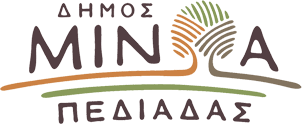   Αρκαλοχώρι, 08/ 08 /2022Προς: ΜΜΕΔΕΛΤΙΟ ΤΥΠΟΥΜέχρι τις 12 Αυγούστου οι αιτήσεις συμμετοχής μέσω ΕΕΤΑΑ για τους παιδικούς σταθμούς και το ΚΔΑΠ στο Δήμο Μινώα Πεδιάδας       Ο Δήμος Μινώα Πεδιάδας, σε συνέχεια της από 2 Αυγούστου, ανακοίνωσης της Ελληνικής Εταιρείας Τοπικής Ανάπτυξης και Αυτοδιοίκησης (Ε.Ε.Τ.Α.Α.) Α.Ε,  καλεί τους ενδιαφερόμενους γονείς ή πρόσωπα που έχουν τη γονική μέριμνα ή την επιμέλεια των παιδιών και επιθυμούν τη φιλοξενία τους στους Παιδικούς Σταθμούς που διαχειρίζεται η  Κοινωφελής Επιχείρηση Κοινωνικών Δομών (σε Αρκαλοχώρι, Καστέλλι, Βόννη) και για το ΚΔΑΠ (στο Αρκαλοχώρι), να υποβάλλουν αίτηση συμμετοχής έως τις 12/08/2022 και ώρα 23:59, στο πλαίσιο του Προγράμματος: «Προώθηση και υποστήριξη παιδιών για την ένταξή τους στην προσχολική εκπαίδευση καθώς και για τη πρόσβαση παιδιών σχολικής ηλικίας, εφήβων και ατόμων με αναπηρία, σε υπηρεσίες δημιουργικής απασχόλησης», περιόδου 2022 – 2023. Η υποβολή των αιτήσεων θα γίνεται μόνο ηλεκτρονικά.      Τα όποια δικαιολογητικά απαιτηθούν, θα αντλούνται μέσω διεπαφών, όπου αυτό είναι δυνατό ή θα υποβάλλονται ηλεκτρονικά (upload) σε μορφή αρχείου pdf. Για την εξασφάλιση της συμμετοχής, κάθε ενδιαφερόμενος θα πρέπει να συμπληρώσει και να υποβάλει ΗΛΕΚΤΡΟΝΙΚΑ την “Αίτηση Συμμετοχής”, στην εφαρμογή που θα είναι διαθέσιμη στην ιστοσελίδα της ΕΕΤΑΑ (www.eetaa.gr, paidikoi.eetaa.gr, «Ηλεκτρονική υποβολή των αιτήσεων»).     Για τη διαδικασία υποβολής αίτησης Συμμετοχής, τις προϋποθέσεις και τα δικαιολογητικά συμμετοχής καθώς και τις κατηγορίες δομών/θέσεων που δύνανται να συμμετάσχουν οι ενδιαφερόμενοι μπορούν να επισκεφθούν την παρακάτω ηλεκτρονική διεύθυνση: https://bit.ly/3QovhKE Χρονοδιάγραμμα: Υποβολή αιτήσεων – ΑποτελέσματαΥποβολή Αιτήσεων: 02/08 –12/08/2022Προσωρινοί Πίνακες Αποτελεσμάτων: 16/08/2022Υποβολή Ενστάσεων: 17/08 - 19/08/2022Οριστικοί Πίνακες Αποτελεσμάτων: 23/08/2022     Οι Πίνακες (Προσωρινοί και Οριστικοί) των Αποτελεσμάτων θα αναρτηθούν στηνιστοσελίδα της ΕΕΤΑΑ: www.eetaa.gr     Για περισσότερες πληροφορίες επί του προγράμματος, οι ενδιαφερόμενοι μπορούν να απευθύνονται στον Πρόεδρο της Κοινωφελούς Επιχείρησης Κοινωνικών Δομών του Δήμου Μινώα Πεδιάδας Μανώλη Στρατάκη στο τηλέφωνο 6972220850.